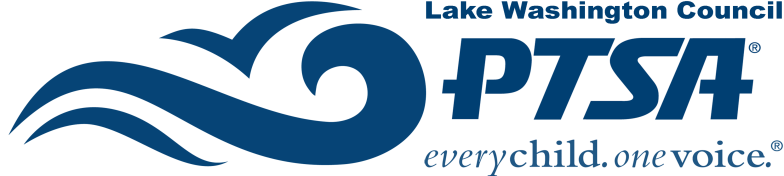 SCHOLARSHIP MEDIA RELEASEOur celebration of our scholarship winners includes announcement of their scholarships via a variety of forms that may include Facebook, Facebook Live, publication on our web site, in PTSA publications, in Lake Washington School District Publications, via news media, and other media or social media forms.  Please indicate your preference for the use of your name and picture, as well as biographical information related to the scholarship you won.  Please scan and email the signed form to scholarships@lwptsa.net by the deadline specified in the scholarship award email.  Name of recipient ______________________________________________________________Recipient Signature ______________________________________   Date _______________	I give permission for my name, picture, and biographical information related to the scholarship won to be used in PTSA and LWSD publications, including web sites, social media, news media, and other published or social media. 	No permission granted. 